THUYẾT MINHĐỀ TÀI KHOA HỌC VÀ CÔNG NGHỆTHÔNG TIN CHUNGA1. Tên đề tàiTên tiếng Việt:Tên tiếng Anh:A2. Thuộc ngành/nhóm ngành (N/NN)N/NN ưu tiên 1: ; Hướng nghiêncứu:N/NN ưu tiên 2: ; Hướng nghiên cứu: N/NN ưu tiên 3: ; Hướng nghiên cứu: Giới thiệu chuyên gia/nhà khoa học am hiểu đề tài này (không bắt buộc)A3. Loại hình nghiên cứu(Tham khảo tiêu chuẩn đề tài đối với từng loại hình NC, chọn 01 trong 03 loại hình)A4. Thời gian thực hiện(Tham khảo tiêu chuẩn đề tài cấp ĐHQG-HCM loại A, B, C để chọn thời gian thực hiện phù hợp) tháng (kể từ khi được duyệt).A5. Tổng kinh phí(Lưu ý tính nhất quán giữa mục này và mục B8. Tổng hợp kinh phí đề nghị cấp)Tổng kinh phí: đồng, gồmKinh phí từ ĐHQG-HCM: đồngTrong đó: Kinh phí khoán chi [Khoản 1 + Khoản 3+Khoản 4]:… đồngKinh phí không khoán chi [Khoản 2]: …. đồngKinh phí từ nguồn huy động (vốn tự có và vốn khác): đồng, trong đó:Vốn tự có:  đồng (văn bản chứng minh kèm theo).Vốn khác:  đồng (văn bản chứng minh kèm theo).Đã nộp hồ sơ đề nghị tài trợ từ nguồn kinh phí khác? (nếu có, ghi rõ tên tổ chức tài trợ)A6. Chủ nhiệmHọc hàm, học vị, họ và tên:Ngày, tháng, năm sinh:  Giới tính: Số CMND: ; Ngày cấp:; Nơi cấp: Mã số thuế cá nhân: Số tài khoản:;Tại ngân hàng:Cơ quan công tác, địa chỉ:Điện thoại di động: ; Email:Tóm tắt kinh nghiệm có liên quan đến đề tài của nhóm nghiên cứu(không quá 500 chữ)A7. Cơ quan chủ trìTên cơ quan: Họ và tên thủ trưởng: Điện thoại:  Fax: E-mail: Số tài khoản: .Tại kho bạc:A8. Đối tác có đóng góp cho nghiên cứu(Giấy xác nhận đính kèm theo mẫu R04)A9. Nhân lực nghiên cứu(Cung cấp lý lịch khoa học của cá nhân có tên trong Khoản 1-lao động trực tiếp và chuyên gia theo mẫu R03; đối với cá nhân không thuộc ĐHQG-HCM cần bổ sung giấy xác nhận phối hợp thực hiện theo mẫu R04)MÔ TẢ NGHIÊN CỨUB1. Tổng quan tình hình nghiên cứu trong, ngoài nước(Trên cơ sở đánh giá tình hình nghiên cứu trong và ngoài nước, phân tích những công trình nghiên cứu, những kết quả mới nhất có liên quan đến đề tài, đánh giá những khác biệt về trình độ KH&CN trong nước và thế giới, những vấn đề đã được giải quyết, cần nêu rõ những vấn đề còn tồn tại)B2. Ý tưởng khoa học, tính cấp thiết và tính mới(Chỉ ra những hạn chế cụ thểtrình độ KH&CN trong nước và thế giới, từ đó nêu được hướng giải quyết mới - luận giải mục tiêu đặt ra của đề tài và tính cấp thiết, lợi ích của kết quả nghiên cứu đối với ngành, đối với tổ chức chủ trì, đối với xã hội)B3. Kết quả nghiên cứu sơ khởi(Trước khi đệ trình đề cương này, nhóm nghiên cứu có thể đã thực hiện những nghiên cứu sơ khởi, nếu có thì trình bày kết quả và kỹ thuật sử dụng)B4. Tài liệu tham khảo(Tên công trình, tác giả, nơi và năm công bố, chỉ nêu những danh mục đã được trích dẫn trong thuyết minh này)B5. Mục tiêu, nội dung, kế hoạchnghiên cứuB5.1Mục tiêu(Nói rõ mục tiêu khoa học/công nghệ mà đề tài hướng tới và mức độ giải quyết - Bám sát và cụ thể hóa định hướng mục tiêu theo đặt hàng - nếu có)B5.2 Nội dungvà phương pháp nghiên cứu(Liệt kê và mô tả chi tiết nội dung và phương pháp nghiên cứu, mô tả rõ các thí nghiệm, đặc biệt làm rõ các hoạt động để giải trình chi tiết phần phụ lục kinh phí)B5.3Tóm tắt công việc và phân côngB5.4 Tính khả thiVề nguyên vật liệu, năng lượng*Đối với kinh phí từ ĐHQGthìgiải trình tại Phụ lục Khoản 2; Cần có minh chứng bằng văn bản đối với kinh phí từ nguồn khác.Về trang thiết bị:*Đối với thiết bị chưa có tại ĐHQG: nếu huy động kinh phí từ ĐHQGthì giải trình tại Phụ lục Khoản 3; Cần có minh chứng bằng văn bản đối với kinh phí từ nguồn khác.Về lực lượng nghiên cứu(Nêu rõ năng lực, kinh nghiệm của nhóm nghiên cứu và đối tác để khẳng định tính khả thi của từng nội dung nghiên cứu đặt ra)Mô tả nội dung, nhân sự  của các chuyến đi trong quá trình triển khai nghiên cứu để có cơ sở đánh giá công tác phí trong và ngoài nướcB6. Kết quả nghiên cứuB6.1 Mô tả sản phẩm/kết quả nghiên cứu (bắt buộc)Dạng I:Các sản phẩm mềm(Bao gồm nhưng không giới hạn các loại sau và phải có tính mới: lý thuyết; thuật toán; phương pháp; nguyên lý ứng dụng; mô hình; tiêu chuẩn; quy phạm; bản vẽ thiết kế; quy trình; sơ đồ, bản đồ; số liệu, cơ sở dữ liệu; báo cáo khoa học; tài liệu dự báo; đề án, qui hoạch; luận chứng kinh tế-kỹ thuật; báo cáo nghiên cứu khả thi;phần mềm máy tính; các loại khác)Dạng II: Các sản phẩm cứng (Gồm: mẫu-prototype; vật liệu; thiết bị, máy móc; dây chuyền công nghệ; giống cây trồng; giống vật nuôi; các loại khác)Mức chất lượng các sản phẩm dạng II so với các sản phẩm tương tự trong nước và thế giới (Làm rõ cơ sở khoa học và thực tiễn để xác định các chỉ tiêu về chất lượng cần đạt của các sản phẩm)...........................................................................................................................................................B6.2 Ấn phẩm khoa học, sở hữu trí tuệ, chuyển giao công nghệ và đóng góp đào tạoB7. Những đóng góp của nghiên cứuB7.1 Đóng góp mới về tri thức; mức độ giải quyết vấn đề nghiên cứu đặt raB7.2 Đóng góp thực tiễn về chính sách, về khả năng ứng dụng trong thực tếB7.3 Phát triển nhóm nghiên cứu(So sánh trình độ của nhóm nghiên cứu với các nhóm trong nước và ngoài nước cùng lĩnh vực)B7.4 Khả năng chuyển giao kết quả nghiên cứu(Chỉ dành cho loại hình nghiên cứu triển khai)B8.Tổng hợp kinh phí đề nghị cấpĐơn vị tính: đồng(*)  Theo quy định tại Thông tư số 55/2015/TTLT/BTC-BKHCN của liên Bộ Tài chính – Bộ Khoa học và Công nghệ ban hành ngày 22/4/2015PHỤ LỤC: GIẢI TRÌNH CÁC KHOẢN CHIKhoản 1: Tiền công lao động trực tiếp và thuê chuyên gia [KHOÁN](Danh sách này được tổng hợp từ mục B5.3 và A9)Bảng 1.1 Tổng hợp tiền công lao động trực tiếpĐơn vị tính: đồngGhi chú: Lương cơ sở (Lcs) cập nhật theo quy định của Nhà nước.Trích phụ lục Công văn 1567/ĐHQG-KHCN ngày 04/9/2015 về hướng dẫn mực hệ số tiền ngày công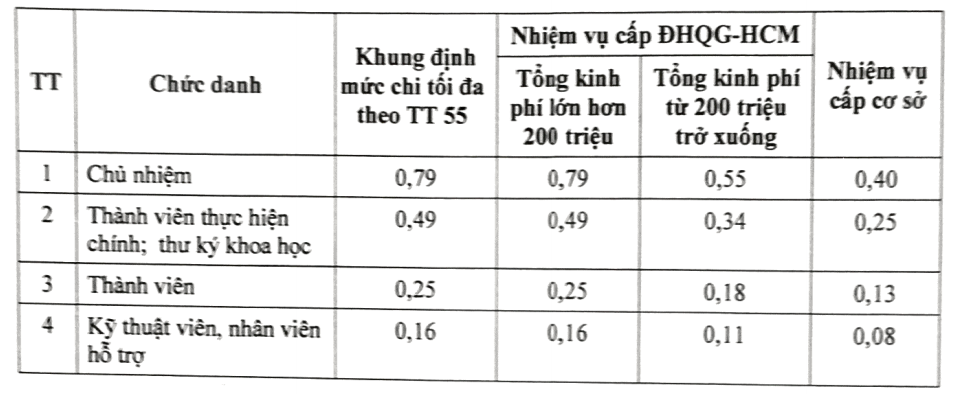 Bảng 1.2 Tổng hợp tiền công thuê chuyên gia trong nước (không quá 30% công lao động trực tiếp bảng 1.1)Đơn vị tính: đồngBảng 1.3 Tổng hợp tiền công thuê chuyên gia ngoài nước (không quá 50% công lao động trực tiếp bảng 1.1)Đơn vị tính: đồngKhoản 2: Vật tư [KHÔNG KHOÁN]Đơn vị tính: đồngKhoản 3. Chi khác [KHOÁN]Đơn vị tính: đồng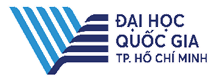 Mẫu  R01 - cập nhật 2022Mẫu  R01 - cập nhật 2022Ngày nhận hồ sơMã số đề tài(Do CQ quản lý ghi)(Do CQ quản lý ghi)12Chủ trì nội dung:  3Chủ trì nội dung:  4Chủ trì nội dung:  5Chủ trì nội dung:  1Tham gia nội dung: 23Kỹ thuật viên, nhân viên hỗ trợKỹ thuật viên, nhân viên hỗ trợKỹ thuật viên, nhân viên hỗ trợKỹ thuật viên, nhân viên hỗ trợ1Tham gia nội dung: 2Tham gia nội dung: 3Tham gia nội dung: Chuyên gia trong nướcChuyên gia trong nướcChuyên gia trong nướcChuyên gia trong nước1Tham gia nội dung: 23Chuyên gia ngoài nướcChuyên gia ngoài nướcChuyên gia ngoài nướcChuyên gia ngoài nước1Tham gia nội dung: 23Nội dungKết quả khoa học cần đạt và tiêu chí đánh giáNguồn nhân lựcNội dung 1Chủ trì:Nguyễn A: … ngàyTham gia:Nguyễn B: …..ngày ……..Nội dung 2......Nội dungTTDanh sách nguyên vật liệu, năng lượng cần cóNguồn kinh phí*(Từ ĐHQG; từ đối tác; từ cơ quan chủ trì,..)Nội dung 11Nội dung 12Nội dung 13Nội dung 14Nội dung 2......Nội dungTTDanh sách thiết bị (TB) cần có Khả năng huy độngKhả năng huy độngNội dungTTDanh sách thiết bị (TB) cần có Hiện có tại ĐHQG(Tại PTN/… nào?)Chưa có tại ĐHQG*(Thuê ngoài; tận dụng của đối tác; mua mới từ nguồn kinh phí nào,..)Nội dung 11TB1: Nội dung 12TB2: Nội dung 13Nội dung 14Nội dung 2......Nội dungNăng lực, kinh nghiệm của nhóm nghiên cứuNăng lực, kinh nghiệm của đối tácNội dung 1......TTTên sản phẩmChỉ tiêu đánh giá(định lượng)Ghi chú TTTên sản phẩm cụ thể và 
chỉ tiêu chất lượng chủ yếu của sản phẩmĐơn vị đoMức chất lượngMức chất lượngMức chất lượngDự kiến số lượng/ 
quy mô sản phẩm 
tạo ra TTTên sản phẩm cụ thể và 
chỉ tiêu chất lượng chủ yếu của sản phẩmĐơn vị đoChỉ tiêu đánh giá(định lượng)Mẫu tương tự(theo các tiêu chuẩn mới nhất)Mẫu tương tự(theo các tiêu chuẩn mới nhất)Dự kiến số lượng/ 
quy mô sản phẩm 
tạo ra TTTên sản phẩm cụ thể và 
chỉ tiêu chất lượng chủ yếu của sản phẩmĐơn vị đoChỉ tiêu đánh giá(định lượng)Trong nướcThế giớiDự kiến số lượng/ 
quy mô sản phẩm 
tạo raTTKPISố lượng đăng kýNội dungTTKPISố lượng đăng kýNội dungK1- Bài báo tạp chí quốc tế Q1Kết quả của nội dung …K1- Sách chuyên khảo thuộc NXB uy tín quốc tếKết quả của nội dung …K1- Kỷ yếu hội nghị quốc tế thuộc hạng A (đối với lĩnh vực CNTT)Kết quả của nội dung …K1- ABS bậc 4/ABCD hạng A (đối với lĩnh vực kinh tế, tài chính)Kết quả của nội dung …K2- Bài báo tạp chí quốc tế Q2Kết quả của nội dung …K2- Kỷ yếu hội nghị quốc tế thuộc hạng B (đối với lĩnh vực CNTT)Kết quả của nội dung …K2- ABS bậc 3 (đối với lĩnh vực kinh tế, tài chính)Kết quả của nội dung …K3- Bài báo tạp chí quốc tế Q3/Q4
Kết quả của nội dung …K3- Sách chuyên khảo thuộc NXB uy tín trong nướcKết quả của nội dung …K3- Đăng trên kỷ yếu hội nghị quốc tế thuộc hạng C (đối với lĩnh vực CNTT)Kết quả của nội dung …K3- ABS bậc 2/ABS bậc 1/ABCD hạng B/ABCD hạng CKết quả của nội dung …K4- Bài báo tạp chí và hội nghị trong danh mục ScopusKết quả của nội dung …K4- Chương sách tiếng nước ngoàiKết quả của nội dung …K5- Bài báo tạp chí Phát triển KHCN ĐHQG-HCM (gồm các chuyên san)Kết quả của nội dung …K6- Bài báo tạp chí trong nước theo Hội đồng Giáo sư nhà nướcKết quả của nội dung …K7- Patent quốc tế (QĐ chấp nhận đơn hợp lệ)Kết quả của nội dung …K8- Patent trong nước (QĐ chấp nhận đơn hợp lệ)Kết quả của nội dung …K9- Giải pháp hữu ích (QĐ chấp nhận đơn hợp lệ)Kết quả của nội dung …K10- Hợp đồng/văn bản chuyển giao kết quả nghiên cứuKết quả của nội dung …K11- Đào tạo thành công cấp Bộ môn nghiên cứu sinh tại một trong các cơ sở đào tạo thuộc ĐHQG-HCMKết quả của nội dung …K12- Đào tạo thành công học viên cao học tại một trong các cơ sở đào tạo thuộc ĐHQG-HCMKết quả của nội dung …K12- Chuyên đề nghiên cứu sinh tại một trong các cơ sở đào tạo thuộc ĐHQG-HCMKết quả của nội dung …TTCác khoản chi phíTổng kinh phíTừ ĐHQGTừ nguồn huy động1Khoản 1: Tiền công lao động trực tiếp và thuê chuyên gia2Khoản 2: Vật tư3Khoản 3: Chi khác4Khoản 4: Quản lý chung nhiệm vụ KH&CN(5% của tổng 03 khoản trên và không quá 200 triệu đồng)Tổng cộng:Ngày ......  tháng ...... năm ....Ngày ......  tháng ...... năm ....Chủ tịch hội đồng thẩm định(Họ tên, chữ ký)Chủ nhiệm (Họ tên và chữ ký)Ngày ......  tháng ...... năm....Ngày ......  tháng ...... năm ....Cơ quan chủ trìCơ quan chủ quản(Họ tên, chữ ký, đóng dấu)TTNội dung chiTổng kinh phíTừ ĐHQGTừ nguồn huy độngGhi chú1Tổng hợp tiền công lao động trực tiếpBảng 1.12Tổng hợp tiền công thuê chuyên gia trong nước   Bảng 1.23Tổng hợp tiền công thuê chuyên gia ngoài nước   Bảng 1.3Cộng:TTChức danhHọ và tênHstcn(1)Số ngày(2)LcsTổng kinh phí(3)=(1)*(2)*LcsTừ ĐHQGTừ nguồn huy động1Chủ nhiệm 2Thành viên thực hiện chính; Thư ký khoa học1…2Thành viên thực hiện chính; Thư ký khoa học2….2Thành viên thực hiện chính; Thư ký khoa học….3Thành viên …..4Kỹ thuật viên, nhân viên hỗ trợCộng:Cộng:Cộng:Cộng:TTHọ và tênNội dung công việcTổng kinh phíTừ ĐHQGTừ nguồn huy động123Cộng:Cộng:TTHọ và tênNội dung công việcTổng kinh phíTừ ĐHQGTừ nguồn huy động12Cộng:Cộng:TTNội dung chiTổng kinh phíTừ ĐHQGTừ nguồn huy độngINguyên, vật liệu12IINăng lượng, nhiên liệu12345IIITham dự Hội thảo khoa học ngoài nướcCộng:TTNội dung chiTổng kinh phíTừ ĐHQGTừ nguồn huy động1Dụng cụ, vật rẻ tiền mau hỏng2Sách, tài liệu, số liệu3Chi văn phòng phẩm, thông tin liên lạc, in ấn4Điều tra, khảo sát thu thập số liệu5Thuê dịch vụ ngoài (phân tích, đo đạc, …)6Hội đồng tư vấn tự đánh giá kết quả thực hiện nhiệm vụ KH&CN7Chi phí khác (nếu có)8Tham dự Hội thảo khoa học trong nước9Tổ chức Hội thảo khoa học trong nước10Tổ chức Hội thảo khoa học ngoài nước/quốc tếCộng: